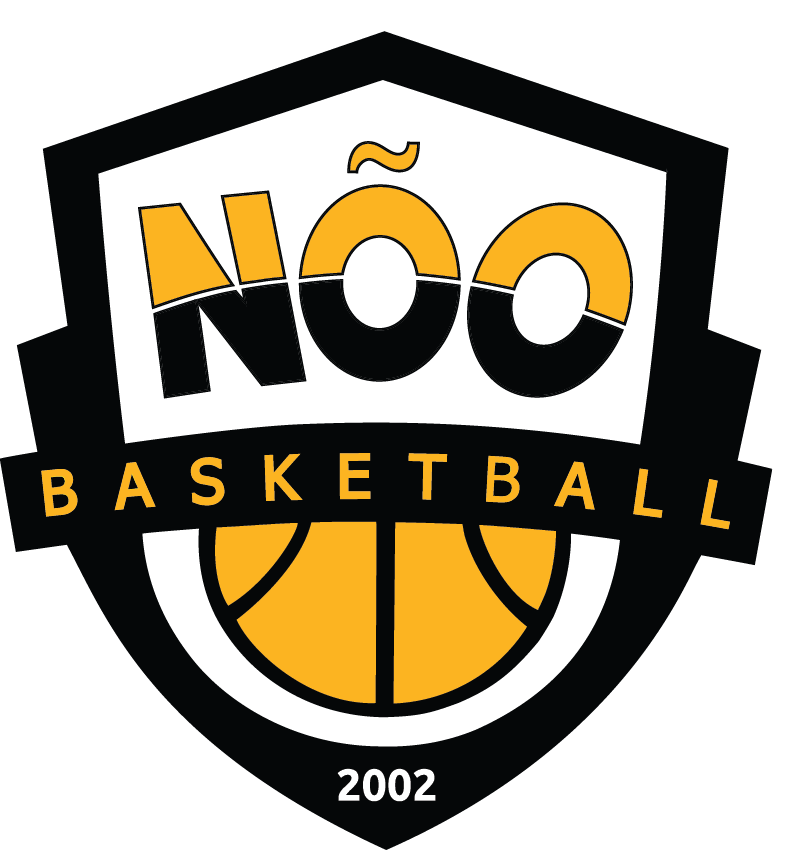 NÕO KORVPALLIKLUBILE Laagris osaleja andmed:Ees- ja  Perekonnanimi:................................................................................... Sünniaeg (päev, kuu, aasta):....................................................................................Aadress (linn, tänav, maja, korter):...........................................................................Kool, klass:........................................................................................................Telefon:............................................................................................................e-mail:................................................................................................................Huvid/hobid:....................................................................................................Allergiad:..........................................................................................................Ravimid:.............................................................................................................Vanemate kontaktandmed:Ees- ja Perekonnanimi:.....................................Telefon:....................................................e-mail:......................................Kuupäev ................................                          Lapsevanema  allkiri .............................